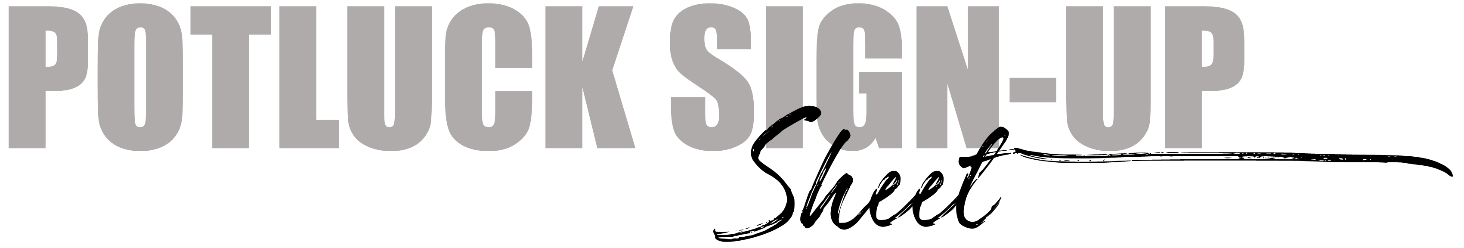 Event: 				   Date: 				Time: 			Side DishesMain DishesDessertsOthersNameDishContact DetailsNameDishContact DetailsNameDishContact DetailsNameDishContact Details